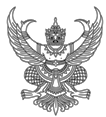 บันทึกข้อความส่วนราชการ  คณะศิลปศาสตร์   มหาวิทยาลัยอุบลราชธานี   โทร…………………………..ที่  อว 0604.9/				   วันที่ เรื่อง	ขออนุมัติเดินทางโดยรถยนต์ส่วนบุคคล ในการ………………………………………………………………………………….....................................................................................................................................................................................เรียน	คณบดีคณะศิลปศาสตร์		ตามที่  ข้าพเจ้า........................................................................................... ตำแหน่ง.............................................................. ในการเดินทางไปราชการ          อบรม          สัมมนา          ประชุม                 ศึกษาดูงานเรื่อง…………………………………………………………………………………………………………………………..……………………………………………………………………………………………………………………………………………………………………………………………………………………………………………………………………………………………………………………………………………………………………………………………………………………………………………………………………………………………………...จากวันที่ ................................ถึงวันที่............................................ณ ......................................................................................................จังหวัด............................................................ นั้น			เนื่องด้วย………………………………………………………………………………………………………………………….………………………………………………………………………………………………………………………………………………………………………………………………………………………………………………………………………………………………………………………………………………………………………………………………..……………………………………………………………………………………………………ข้าพเจ้า จึงขออนุมัติเดินทางไปราชการโดยรถยนต์ส่วนบุคคล ทะเบียนรถ…………………………………………………..โดยเดินทางจาก.................................................................... ถึง................................................(ไป-กลับ) ระยะทาง.................... กิโลเมตร ×อัตรา 4 บาท × 2 เที่ยว เป็นเงินจำนวนทั้งสิ้น................................................ บาท(...............................................................................................................) และได้แนบเอกสารแสดงระยะทางจาก Google map มาพร้อมนี้		จึงเรียนมาเพื่อโปรดพิจารณา						(......................................................................)	     				 (ตำแหน่ง....................................................................)							       ผู้ขออนุมัติ